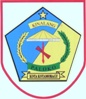 PERJANJIAN KINERJA PERUBAHAN TAHUN 2018Dalam rangka mewujudkan manajemen pemerintahan yang efektif, transparan dan akuntable serta berorientasi pada hasil, kami yang bertandatangan di bawah ini :Nama			: VonnyKawuwung, SEJabatan		: KepalaSeksi P2PSelanjutnya disebut pihak pertama, Nama			: Apek Dg Mangati, SKM. MKesJabatan		: Kepala Bid. Kesmasdan P2PSelaku atasan langsung pihak pertama, selanjutnya disebut pihak kedua.Pihak pertama berjanji akan mewujudkan target kinerja tahunan sesuai lampiran perjanjian ini dalam rangka mencapai target kinerja jangka menengah seperti yang telah ditetapkan dalam dokumen perencanaan.Keberhasilan dan kegagalan pencapaian target kinerja tersebut menjadi tanggung jawab pihak pertama.Pihak kedua akan memberikan supervisi yang diperlukan serta akan melakukan evaluasi akuntabilitas kinerja terhadap capaian kinerja dari perjanjian ini dan mengambil tindakan yang diperlukan dalam rangka pemberian penghargaan dan sanksi.Kotamobagu, 31 Oktober 2018Pihakkedua							PihakpertamaApek Dg Mangati, SKM. MKes				VonnyKawuwung, SEPERJANJIAN KINERJA PERUBAHAN TAHUN 2018Pihakkedua							PihakpertamaApek Dg Mangati, SKM. MKes				VonnyKawuwung, SE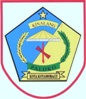 PERJANJIAN KINERJA PERUBAHAN TAHUN 2018Dalam rangka mewujudkan manajemen pemerintahan yang efektif, transparan dan akuntable serta berorientasi pada hasil, kami yang bertandatangan di bawah ini :Nama			: EriyaniPotabuga, SKM, MMJabatan		: KepalaSeksiKesgadanGizimasyarakatSelanjutnya disebut pihak pertama, Nama			: Apek Dg Mangati, SKM. MKesJabatan		: Kepala Bid. Kesmasdan P2PSelaku atasan langsung pihak pertama, selanjutnya disebut pihak kedua.Pihak pertama berjanji akan mewujudkan target kinerja tahunan sesuai lampiran perjanjian ini dalam rangka mencapai target kinerja jangka menengah seperti yang telah ditetapkan dalam dokumen perencanaan.Keberhasilan dan kegagalan pencapaian target kinerja tersebut menjadi tanggung jawab pihak pertama.Pihak kedua akan memberikan supervisi yang diperlukan serta akan melakukan evaluasi akuntabilitas kinerja terhadap capaian kinerja dari perjanjian ini dan mengambil tindakan yang diperlukan dalam rangka pemberian penghargaan dan sanksi.Kotamobagu, 31 Oktober  2018Pihakkedua						PihakpertamaApek Dg Mangati, SKM. MKes			EriyaniPotabuga, SKM, MMPERJANJIAN KINERJA PERUBAHAN TAHUN 2018Pihakkedua						PihakpertamaApek Dg Mangati, SKM. MKes			EriyaniPotabuga, SKM, MMPERJANJIAN KINERJA PERUBAHAN TAHUN 2018Dalam rangka mewujudkan manajemen pemerintahan yang efektif, transparan dan akuntable serta berorientasi pada hasil, kami yang bertandatangan di bawah ini :Nama			: Sri N. Dungio, SSTJabatan		: KepalaSeksiSDKSelanjutnya disebut pihak pertama, Nama			: SoemartiniSugihardjo, SSTJabatan		: Kepala Bid. Yankesdan SDKSelaku atasan langsung pihak pertama, selanjutnya disebut pihak kedua.Pihak pertama berjanji akan mewujudkan target kinerja tahunan sesuai lampiran perjanjian ini dalam rangka mencapai target kinerja jangka menengah seperti yang telah ditetapkan dalam dokumen perencanaan.Keberhasilan dan kegagalan pencapaian target kinerja tersebut menjadi tanggung jawab pihak pertama.Pihak kedua akan memberikan supervisi yang diperlukan serta akan melakukan evaluasi akuntabilitas kinerja terhadap capaian kinerja dari perjanjian ini dan mengambil tindakan yang diperlukan dalam rangka pemberian penghargaan dan sanksi.Kotamobagu, 31 Oktober  2018Pihakkedua						PihakpertamaSoemartiniSugihardjo, SST			Sri N. Dungio, SSTPERJANJIAN KINERJA PERUBAHAN TAHUN 2018Pihakkedua					PihakpertamaSoemartiniSugihardjo, SST			Sri N. Dungio, SSTSASARAN (ESELON IV)INDIKATOR KEGIATANTARGETTerlaksananyaperawatanpenderita TB ParuJumlahPenderita TB Paru351TerlaksananyaSkrining HIV AIDSJumlahSkrining HIV 20525TerlaksananyaSkrining AFVJumlahSkrining AFV29477TerlaksananyaPenyemprotan/fogging sarangnyamukJumlah Fogging sarangnyamuk100Pengadaanalat fogging danbahanbahan foggingJumlahalat Fogging10NO.KEGIATANANGGARANKETPenyemprotan/fogging sarangnyamuk 61.325.000Pengadaanalat fogging danbahanbahan fogging25.000.000Pelayananvaksinasibagibalitadananaksekolah119.350.000Pelayananpencegahandanpenanggulanganpenyakitmenular220.937.500Peningkatanimuniasasi137.119.600PeningkatansurvellanceEpidemiologidanpenanggulanganwabah73.152.350SASARAN (ESELON IV)INDIKATOR KEGIATANTARGETTerlaksananyaPerawatanbayiJumlahBayi di rawat2143TerlaksananyaPerawatanBalitaJumlahBalita di rawat1450TerlaksananyaPerawatansecaraberkalabagiibuhamilJumlahIbuHamil yang di rawat2357TerselenggaranyaJaminanPersalinanJumlahJaminanPersalinan2357TerlaksananyaPenanggulanganKurangEnergi Protein (KEP), Anemia GiziBesi, GangguanAkibatkurangYodium (GAKY), Kurang Vitamin A, danKekuranganZatGiziMikroLainnyaJumlahbalita yang mendapatpenanganan1450TerlaksananyaSosialisaipedomanpemberian tablet Fe ibuhamilintegrasiGizidan KIA danPedomanPemantauangaramberyodium di tingkatRumahTangga (RT)JumlahSosialisasi10TerlaksananyaPelayananKesehatanLansiaJumlahLansia yang mendapatpelayanankesehatan15.543NO.KEGIATANANGGARANKETPerawatansecaraberkalabagiibuhamilbagikeluargakurangmampu106.617.600JaminanPersalinan2.123.448.000PenanggulanganKurangEnergi Protein (KEP), Anemia GiziBesi, GangguanAkibatkurangYodium (GAKY), Kurang Vitamin A, danKekuranganZatGiziMikroLainnya79.920.000Sosialisaipedomanpemberian tablet Fe ibuhamilintegrasiGizidan KIA danPedomanPemantauangaramberyodium di tingkatRumahTangga (RT)31.899.950SASARAN (ESELON IV)INDIKATOR KEGIATANTARGETTERLAKSANANYA PENGAWASAN OBAT, MAKANAN DAN MINUMANJUMLAH REKOMENDASI YANG DITERBITKAN229NO.KEGIATANANGGARANKETPengawasanObatdanMakanan